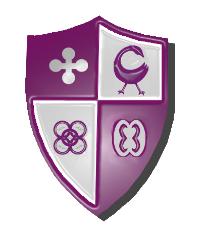 Association of Village PRIDE, Inc. (AVPRIDE)Photo/Media ReleaseParticipation in the _________________________ indicates an acknowledgement and receipt of the below media release statement.  Participation in this event grants permission as described below, unless indicated in writing that permission is not granted, by the student’s parent or guardian.  Written notification must be given to a member of AVPRIDE on or before the ____________________________, which begins on __________________.I acknowledge that reporters, photographers, videographers and other members of the media may be present at the ________________________ in order to increase awareness about youth leadership programs and the opportunities programs like this present.  I grant permission for my child to be interviewed, photographed, and filmed by any member of AVPRIDE or the media at the _________________________.  I understand that AVPRIDE is not responsible for the content of the media coverage and that my child will not be paid for any media work. 